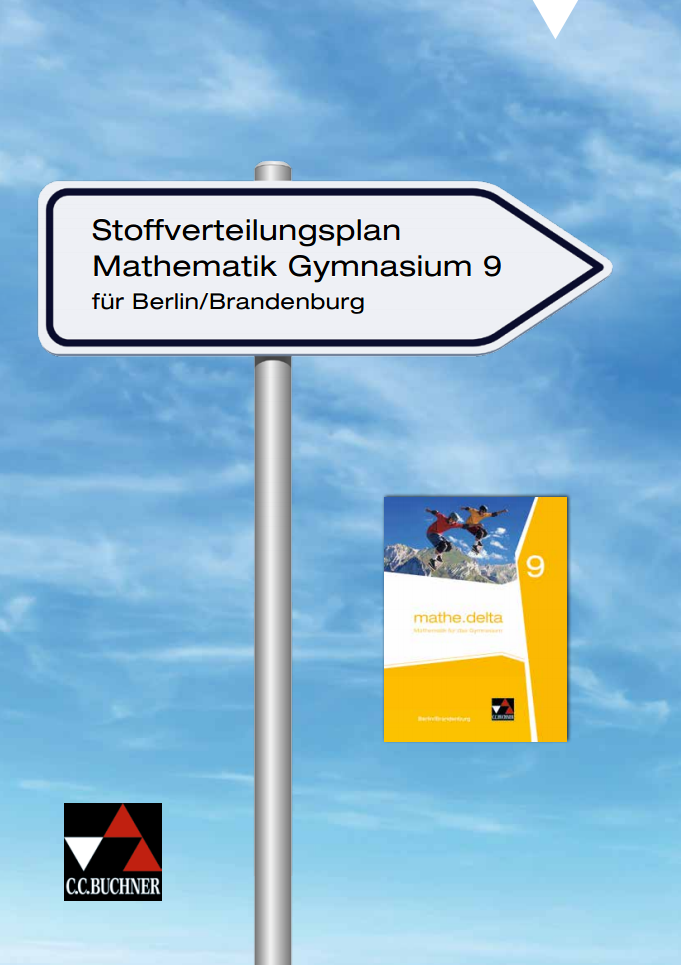 Stoffverteilungsplan MathematikKlasse 9: mathe.delta 9 (BN 61109)Rechnen mit Potenzen und Wurzeln (Stundenzahl: 20 h)	Quadratische Funktionen (Stundenzahl: 25 h)	Quadratische Gleichungen (Stundenzahl: 25 h)	Stereometrie – Körperdarstellung und –berechnung (Stundenzahl: 12 h)	Trigonometrie (Stundenzahl: 30 h)	Potenzfunktionen und -gleichungen (Stundenzahl: 10 h)	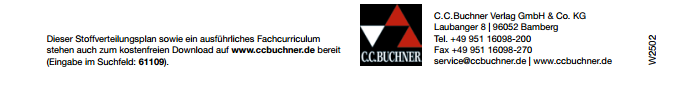 mathe.delta 9ThemaMaterialien, Methoden1.1 Potenzen1.2 Zehnerpotenzen1.3 Potenzgesetze1.4 Kubikwurzel1.5 Die Menge der reellen Zahlen1.6 Rechnen mit reellen ZahlenWiederholung: bekannte ZahlenbereicheZehnerpotenzenQuadrat- und KubikzahlenPotenzgesetze für Potenzen mit ganzzahligen ExponentenZahlenbereichserweiterung auf die reellen ZahlenPotenzen mit rationalem ExponentenZusammenhang zwischen Potenzieren und RadizierenQuadrat- und KubikwurzelnNäherungsverfahrenNutzen des TaschenrechnersTabellenprogramm nutzen für NäherungsverfahrenIn click & teach enthalten:Arbeitsblätter, Kopiervorlagen und Excel-Dateien passend zum Themamathe.delta 9ThemaMaterialien, Methoden2.1 Die Normalparabel2.2 Parallelverschiebung von Parabeln2.3 Stauchung und Streckung von Parabeln2.4 Scheitelpunkt- und Normalform2.5 Eigenschaften quadratischer Funktionen2.6 Aufstellen von Parabelgleichungen2.7 Quadratische Funktionen im AlltagWiederholung: Lineare FunktionenLösen von linearen GleichungenNormalparabel f(x) = x²Verschiebungen entlang der y- bzw. x-Achse: f(x) = x² + e und f(x) = (x + d)²Verschiebungen entlang der x- und y-Achse: f(x) = (x + d)² + e (Scheitelpunkt- und Normalform)Gestauchte und gestreckte Parabeln: f(x) = ax²Allgemeine Form einer quadratischen Funktion: f(x) = ax² + bx + c und f(x) = a(x + d)² + eEigenschaften quadratischer Funktionen (Definitionsbereich, Wertebereich, Form des Graphen, Schnittpunkte mit den Koordinatenachsen, Einfluss der Parameter auf den Verlauf des Graphen (Streckung, Stauchung, Verschiebung, Symmetrie, ggf. Öffnungsrichtung)Aufstellen von Parabelgleichungen (Rekonstruktion z. B. aus drei Punkten)AnwendungenHerstellung einer Schablone für die NormalparabelNutzen dynamischer GeometriesoftwareErstellen einer MindmapIn click & teach enthalten:Arbeitsblätter, Kopiervorlagen und Excel-Dateien passend zum Themamathe.delta 9ThemaMaterialien, Methoden3.1 Quadratische Gleichungen der Form x² + q = 03.2 Quadratische Gleichungen der Form x² + px + q = 03.3 Lösungsformel für quadratische Gleichungen3.4 Wurzelgleichungen3.5 Systeme quadratischer GleichungenWiederholung: Lineare Gleichungen grafisch und rechnerisch lösenBinomische Formeln und quadratische ErgänzungQuadratische Gleichungen der Form x² = rQuadratische Gleichungen der Form ax² + bx + c = 0LösungsformelSatz von VietaLösungsmenge (und Interpretation in Bezug auf quadratische Funktionen)WurzelgleichungenGleichungssysteme (quadratische und lineare Gleichung und Anwendung)Lösen von biquadratischen Gleichungen (Substitution)möglich: Ausklammern und PolynomdivisionIn click & teach enthalten:Arbeitsblätter, Kopiervorlagen und Excel-Dateien passend zum Themamathe.delta 9ThemaMaterialien, Methoden4.1 Kreis und Kreisteile4.2 Volumen einer Kugel4.3 Oberflächeninhalt einer Kugel4.4 Zusammengesetzte KörperWiederholung: Potenzen und WurzelnFlächeninhalt (Dreieck, Kreis)Gerade Pyramide, KreiskegelKreise und Kreisteile (Umfang, Flächeninhalt)Kugel (Eigenschaften, Volumen, Oberflächeninhalt)Zusammengesetzte Körper (Berechnungen, Schrägbilder, Netze)AnwendungenNäherungsverfahren zur OberflächenbestimmungIn click & teach enthalten:Arbeitsblätter, Kopiervorlagen und Excel-Dateien passend zum Themamathe.delta 9ThemaMaterialien, Methoden5.1 Sinus, Kosinus und Tangens im rechtwinkligen Dreieck5.2 Sinus, Kosinus und Tangens im Alltag5.3 Der Sinussatz für beliebige Dreiecke5.4 Der Kosinussatz für beliebige Dreiecke5.5 Sinussatz und Kosinussatz in Anwendungen und Alltag5.6 Der Flächeninhalt von beliebigen DreieckenWiederholung: Dreiecke (Klassifizierung, Innenwinkelsatz, Kongruenzsätze)Sinus, Kosinus und Tangens im rechtwinkligen Dreieck (Beziehungen zwischen Winkeln, Katheten und Hypotenuse, Anwendung auf gleichschenklige Dreiecke, Anwendungen)Sinus- und Kosinussatz für beliebige Dreiecke (Seiten-Winkelbeziehungen, Anwendungen)Flächeninhalt beliebiger DreieckeAdditionstheoreme (fakultativ)Lesekompetenz, Angaben aus Texten entnehmenNutzen des TaschenrechnersNutzen dynamischer GeometriesoftwareIn click & teach enthalten:Arbeitsblätter, Kopiervorlagen und Excel-Dateien passend zum Themamathe.delta 9ThemaMaterialien, Methoden6.1 Potenzfunktionen mit natürlichem Exponenten6.2 Potenzfunktionen mit ganzzahligem und rationalem Exponenten6.3 Umkehrfunktionen von Potenzfunktionen6.4 PotenzgleichungenWiederholung: Potenzen mit gleicher Basis bzw. gleichem Exponenten multiplizieren und dividierenLineare und quadratische Funktionen (Eigenschaften, Parametereinfluss, Gleichungen)Potenzfunktionen mit natürlichem Exponenten (Symmetrie, Definitions- und Wertebereich, Monotonie, Stauchung/Streckung, Verschiebung, markante Punkte, grafische Darstellung)Potenzfunktionen mit ganzzahligem und rationalem Exponenten (Eigenschaften, grafische Darstellung)Umkehrfunktionen von Potenzfunktionen mit ganzzahligem und rationalem Exponenten (grafische und rechnerische Bestimmung, Eigenschaften)Potenzgleichungen mit natürlichem und rationalem Exponenten (grafisches und rechnerisches Lösen, LösungsmengeNutzen dynamischer GeometriesoftwareIn click & teach enthalten:Arbeitsblätter, Kopiervorlagen und Excel-Dateien passend zum Thema